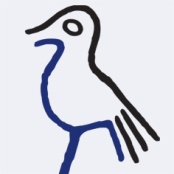 School voor Imaginatiewww.imaginatie.nlBasistraining coachen met de Verbeeldingstoolkit 					Programma	1. Kennismaking  & Doelstelling	2. Theorie en casuïstiek	3. Demonstratie Basisoefening 1	4. Oefenen van de deelnemers met elkaar van de Basisoefening 1	5. Bespreking en supervisie	6. Demonstratie Basisoefening 2	7. Oefenen van de deelnemers met elkaar van de Basisoefening 2	8. Bespreking en supervisie	9. Vooruitblik en praktijk-opdrachten 	Tijden: 10.30 – 17.00 uur	De lunch is van circa 13.15 tot 14.15 uur en is op eigen gelegenheid.	Op de Weteringschans zijn de aanraders: Henny Salem, Weteringschans 185Cafe Kale, Weteringschans 267